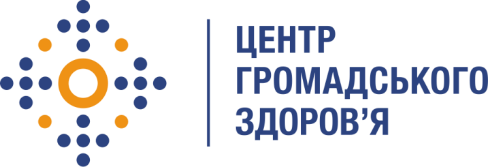 Державна установа 
«Центр громадського здоров’я Міністерства охорони здоров’я України» оголошує конкурс для відбору консультанта з експертної оцінки лабораторного обладнання для ЗОЗ ДКВСУв рамках програми Глобального фонду для боротьби із СНІДом,туберкульозом та малярієюНазва позиції: Консультант  з експертної оцінки лабораторного обладнання для ЗОЗ ДКВСУІнформація щодо установи:Державна установа «Центр громадського здоров’я Міністерства охорони здоров’я України» (ЦГЗ) — санітарно-профілактичний заклад охорони здоров’я, головними завданнями якого є діяльність у галузі громадського здоров’я і забезпечення потреб населення шляхом здійснення епідеміологічного нагляду, виконання повноважень щодо захисту населення від інфекційних та неінфекційних захворювань, лабораторної діяльності, біологічної безпеки та біологічного захисту. ЦГЗ виконує функції головної установи Міністерства охорони здоров’я України у галузі громадського здоров’я та протидії небезпечним, особливо небезпечним, інфекційним та неінфекційним захворюванням, біологічного захисту та біологічної безпеки, імунопрофілактики, лабораторної діагностики інфекційних недуг, гігієнічних та мікробіологічних аспектів здоров’я людини, пов’язаних із довкіллям, національного координатора Міжнародних медико-санітарних правил, координації реагування на надзвичайні ситуації у секторі громадського здоров’яЗавдання:Надає послуги з аналізу ринку та потреб в закупівлі медичних виробів та лабораторного обладнання для проведення клініко-діагностичних, біохімічних, серологічних досліджень для закладів охорони здоров’я Державної кримінально-виконавчої служби України.Надає послуги з розробки технічних специфікацій для закупівлі медичних виробів та лабораторного обладнання для проведення клініко-діагностичних, біохімічних, серологічних досліджень з урахуванням потреб закладів охорони здоров’я Державної кримінально-виконавчої служби України. Надає послуги з оцінки відповідності тендерних пропозицій учасників закупівлі медичних виробів та лабораторного обладнання для проведення клініко-діагностичних, біохімічних, серологічних досліджень для закладів охорони здоров’я Державної кримінально-виконавчої служби України вимогам технічних завдань до оголошень на проведення закупівель.Консультування з питань функціонального призначення, технічних характеристик та комплектації медичних виробів та лабораторного обладнання, їх використання тощо під час розробки технічного завдання, оголошення, в процесі здійснення закупівель, розгляду та оцінки тендерних пропозицій.    Вимоги до професійної компетентності:Освіта: лаборант (медицина) або медична освіта (спеціаліст, магістр)Практичний досвід роботи у сфері лабораторної діагностики буде перевагоюДосвід роботи в медико-лабораторній галузі не менше 3 роківЗнання сучасного лабораторного обладнання для клініко-діагностичних, біохімічних та серологічних дослідженьБазовий рівень володіння комп’ютером (робота з MS Office, Word)Чітке дотримання термінів виконання завданьРезюме мають бути надіслані електронною поштою на електронну адресу: vacancies@phc.org.ua.  В темі листа, будь ласка, зазначте номер та назву вакансії: «449-2023 Консультант  з експертної оцінки лабораторного обладнання для ЗОЗ ДКВСУ»Термін подання документів – до 11 грудня 2023 року.За результатами відбору резюме успішні кандидати будуть запрошені до участі у співбесіді. У зв’язку з великою кількістю заявок, ми будемо контактувати лише з кандидатами, запрошеними на співбесіду. Умови завдання та контракту можуть бути докладніше обговорені під час співбесіди.Державна установа «Центр громадського здоров’я Міністерства охорони здоров’я України» залишає за собою право повторно розмістити оголошення про конкурс, скасувати конкурс, запропонувати договір з іншою тривалістю.